SPECYFIKACJA WARUNKÓW ZAMÓWIENIA(dalej: SWZ)Znak sprawy: ZP/TP/9/2021ZAMAWIAJĄCYGmina Chorzele(NAZWA)ul. stanisława komosińskiego 106-330 Chorzele(ADRES)tel.: (29) 7516540 faks: (29) 75116530REGON: 550667882 NIP: 761-15-04-561Godziny pracy: 7.30 – 15.30Adres strony internetowej prowadzonego postępowania: https://chorzele.ezamawiajacy.plNa tej stronie udostępniane będą zmiany i wyjaśnienia treści SWZ oraz inne dokumenty zamówienia bezpośrednio związane z postępowaniem o udzielenie zamówienia.Profil Nabywcy: https://chorzele.ezamawiajacy.pl/servlet/HomeServletIlekroć w dalszej części Specyfikacji Warunków Zamówienia jest mowa o:„Platformie zakupowej” – należy przez to rozumieć narzędzie umożliwiające realizację procesu związanego z udzielaniem zamówień publicznych w formie elektronicznej służące w szczególności do przekazywania ofert, oświadczeń - zwane dalej „Platformą” lub „Systemem”.Nazwa zamówienia:„Dostawa oleju opałowego lekkiego dla jednostek organizacyjnych Gminy Chorzele i jednostek OSP z terenu Gminy Chorzele.”Wartość zamówienia nie przekracza progów unijnych określonych na podstawie art. 3  ustawy z 11 września 2019 r. – Prawo zamówień publicznych (Dz.U. z 2021 r. poz. 1129 ze zm.).                                                                    grudzień      2021 r.…………………, ……………….(Miesiąc, rok)Informacje ogólneTryb udzielenia zamówieniaTryb podstawowy bez negocjacji, o którym mowa w art. 275 pkt 1 ustawy z 11 września 2019 r. – Prawo zamówień publicznych (Dz.U. z 2021 r. poz. 1129 ze zm.) – dalej: ustawa PzpWykonawcy /podwykonawcy/podmioty trzecie udostępniający wykonawcy swój potencjałWykonawcą jest osoba fizyczna, osoba prawna albo jednostka organizacyjna nieposiadająca osobowości prawnej, która oferuje na rynku wykonanie robót budowlanych lub obiektu budowlanego, dostawę produktów lub świadczenie usług lub ubiega się o udzielenie zamówienia, złożyła ofertę lub zawarła umowę w sprawie zamówienia publicznego.Zamawiający nie zastrzega możliwości ubiegania się o udzielenie zamówienia wyłącznie przez wykonawców, o których mowa w art. 94 ustawy Pzp, tj. mających status zakładu pracy chronionej, spółdzielnie socjalne oraz innych wykonawców, których głównym celem lub głównym celem działalności ich wyodrębnionych organizacyjnie jednostek, które będą realizowały zamówienie, jest społeczna i zawodowa integracja osób społecznie marginalizowanych.Zamówienie może zostać udzielone wykonawcy, który:– spełnia warunki udziału w postępowaniu opisane w rozdziale II podrozdziale 4 ust. 2 SWZ, – nie podlega wykluczeniu na podstawie art. 108 ust. 1 ustawy Pzp, – nie podlega wykluczeniu na podstawie art. 109 ust. 1 pkt 4 ustawy Pzp, – złożył ofertę niepodlegającą odrzuceniu na podstawie art. 226 ust. 1 ustawy Pzp, Wykonawcy mogą wspólnie ubiegać się o udzielenie zamówienia. W takim przypadku:Wykonawcy występujący wspólnie są zobowiązani do ustanowienia pełnomocnika do reprezentowania ich w postępowaniu albo do reprezentowania ich w postępowaniu i zawarcia umowy w sprawie przedmiotowego zamówienia publicznego.Wszelka korespondencja będzie prowadzona przez zamawiającego wyłącznie z pełnomocnikiem.Jeżeli zostanie wybrana oferta wykonawców wspólnie ubiegających się o udzielenie zamówienia, zamawiający może żądać przed zawarciem umowy w sprawie zamówienia publicznego kopii umowy regulującej współpracę tych wykonawców.Potencjał podmiotu trzeciego W celu potwierdzenia spełnienia warunków udziału w postępowaniu, wykonawca może polegać na potencjale podmiotu trzeciego na zasadach opisanych w art. 118–123 ustawy Pzp. Podmiot trzeci, na potencjał którego wykonawca powołuje się w celu wykazania spełnienia warunków udziału w postępowaniu, nie może podlegać wykluczeniu na podstawie art. 108 ust. 1 oraz art. 109 ust. 1 pkt 4  ustawy Pzp PodwykonawstwoZamawiający nie zastrzega obowiązku osobistego wykonania przez wykonawcę kluczowych zadań przy Dostawie oleju opałowego lekkiego dla jednostek organizacyjnych Gminy Chorzele i jednostek OSP z terenu Gminy Chorzele. Wykonawca może powierzyć wykonanie części zamówienia podwykonawcy. Zamawiający żąda, aby przed przystąpieniem do wykonania zamówienia Wykonawca, o ile są już znane, podał nazwy albo imiona i nazwiska oraz dane kontaktowe podwykonawców i osób do kontaktu z nimi, zaangażowanych w wykonanie zamówienia – załącznik nr 3a do SWZ.Jeżeli Wykonawca zostawi ten punkt niewypełniony (puste pole), Zamawiający uzna, iż zamówienie zostanie wykonane siłami własnymi, tj. bez udziału podwykonawców. Jeżeli zmiana albo rezygnacja z podwykonawcy dotyczy podmiotu, na którego zasoby Wykonawca powoływał się, na zasadach określonych w art. 118 – 123 ust.1 ustawy Pzp, w celu wykazania spełnienia warunków udziału w postępowaniu, Wykonawca jest obowiązany wykazać Zamawiającemu, że proponowany inny podwykonawca lub wykonawca samodzielnie spełnia je w stopniu nie mniejszym niż podwykonawca, na którego zasoby Wykonawca powoływał się w trakcie postępowania o udzielenie zamówienia. Jeżeli Zamawiający stwierdzi, że wobec danego podwykonawcy zachodzą podstawy wykluczenia, Wykonawca obowiązany jest zastąpić tego podwykonawcę lub zrezygnować z powierzenia wykonania części zamówienia podwykonawcy.  Powierzenie wykonania części zamówienia podwykonawcom nie zwalnia Wykonawcy   z odpowiedzialności za należyte wykonanie tego zamówienia. Komunikacja w postępowaniuInformacja o sposobie porozumiewania się z wykonawcami.W niniejszym postępowaniu komunikacja zamawiającego z wykonawcami odbywa się za pomocą środków komunikacji elektronicznej.Pytania do SWZ należy zadawać za pośrednictwem platformy zakupowej zamawiającego przez link: https://chorzele.ezamawiajacy.pl. Instrukcja korzystania z systemu jest dostępna pod wyżej wskazanym adresem.3.   Oferta wraz z załącznikami musi być złożona w postaci elektronicznej w systemie informatycznym dostępnym pod adresem https://chorzele.ezamawiajacy.pl.4. Za datę złożenia oferty, przekazania wniosków, zawiadomień, dokumentów elektronicznych, oświadczeń lub elektronicznych kopii dokumentów lub oświadczeń oraz innych informacji przyjmuje się datę ich przekazania na platformę zakupową zamawiającego, opisane zostały w Instrukcji dla wykonawców która jest udostępniana na platformie zakupowej zamawiającego. Dodatkowo instrukcja korzystania z platformy zamieszczona została w załączniku nr 6 do SWZ.5.   Wymagania dotyczące zasad rejestracji oraz minimalnych parametrów technicznych wymaganych od wykonawcy przy wykorzystywaniu systemu do elektronicznej komunikacji z wykonawcami:Oferta wraz z załącznikami musi zostać złożona w postaci elektronicznej. Złożenie oferty wymaga do Wykonawcy zarejestrowania się i zalogowania w systemie informatycznym dostępnym pod adresem https://chorzele.ezamawiajacy.pl, zgodnie z poniższą kolejnością. Rejestracja wykonawcy trwa maksymalnie do 2 dni roboczych. Mając to na uwadze, zamawiający zaleca wykonawcom uwzględnienie czasu niezbędnego na rejestrację w procesie złożenia oferty w postaci elektronicznej. Wykonawca po wybraniu opcji „przystąp do postępowania” zostanie przekierowany do strony https://oneplace.marketplanet.pl, gdzie zostanie powiadomiony o możliwości zalogowania lub do założenia bezpłatnego konta. Wykonawca biorący udział w postępowaniu prowadzonym drogą elektroniczną w systemie zakłada konto, wykonując kroki procesu rejestracyjnego; podaje adres e-mail, ustanawia hasło, następnie powtarza hasło, wpisuje kod z obrazka, akceptuje regulamin, klika polecenie „zarejestruj się”. Po założeniu konta wykonawca ma możliwość złożenia oferty w postępowaniu.6.   Zamawiający wskazuje informacje, o których mowa w Rozporządzeniu Prezesa Rady Ministrów w sprawie użycia środków komunikacji elektronicznej w postępowaniu o udzielenie zamówienia publicznego oraz udostępnienia i przechowywania dokumentów elektronicznych, dotyczące systemu dostępnego pod adresem https://chorzele.ezamawiajacy.pl:komputer PC/MAC z aktualnym systemem operacyjnym wspieranym przez producenta;Wybrana przeglądarka wspierana przez producenta: MS Internet Explorer, Firefox, Google Chrome lub MS Edge;Podłączenie do Internetu: min. 512 Kb/s na komputer (zalecane szerokopasmowe łącze internetowe);.Wizja lokalnaZamawiający nie przewiduje obowiązku odbycia przez wykonawcę wizji lokalnej oraz sprawdzenia przez wykonawcę dokumentów niezbędnych do realizacji zamówienia dostępnych na miejscu u zamawiającego.Wszystkie dokumenty związane z realizacją przedmiotu zamówienia zostały opublikowane na stronie internetowej (platformie) prowadzącego postępowanie.Podział zamówienia na częściZamawiający nie dokonuje podziału zamówienia na części. Powody niedokonania podziału:Zamawiający nie dopuszcza składania ofert częściowych ze względu na mogące powstać przy realizacji zadania utrudnienia techniczne oraz organizacyjne.Ponadto brak podziału zamówienia na części usprawni proces zamawiania i rozliczania dostaw. Zamówienie przeznaczone jest dla małych i średnich przedsiębiorstw, więc niewielka kwota zamówienia przy podziale na części mogłoby spowodować brak zainteresowania wykonawców przedmiotowym postępowaniem.Oferty wariantoweZamawiający:– dopuszcza/nie dopuszcza możliwości,– wymaga/nie wymagazłożenia oferty wariantowej, o której mowa w art. 92 ustawy Pzp tzn. oferty przewidującej odmienny sposób wykonania zamówienia niż określony w niniejszej SWZ.Katalogi elektroniczne (tylko w przypadku gdy komunikacja w postępowaniu o udzielenie zamówienia odbywa się przy użyciu środków komunikacji elektronicznej)Zamawiający nie wymaga złożenia ofert w postaci katalogów elektronicznych.Umowa ramowaZamawiający nie przewiduje zawarcia umowy ramowej, o  której mowa w art. 311–315 ustawy Pzp.Aukcja elektronicznaZamawiający nie przewiduje przeprowadzenia aukcji elektronicznej, o  której mowa w art. 308 ust. 1 ustawy Pzp.Zamówienia, o których mowa w art. 214 ust. 1 pkt 7 i 8 ustawy PzpZamawiający nie przewiduje udzielania zamówień na podstawie art. 214 ust. 1 pkt 7 i 8 ustawy Pzp/zamówienia polegającego na powtórzeniu podobnych usług.Rozliczenia w walutach obcychZamawiający nie przewiduje rozliczenia w walutach obcych.Zwrot kosztów udziału w postępowaniuZamawiający przewiduje zwrot kosztów udziału w postępowaniu w przypadku unieważnienia postępowania o udzielenie zamówienia z przyczyn leżących po stronie zamawiającego. Wykonawcom, którzy złożyli oferty niepodlegające odrzuceniu, przysługuje roszczenie o zwrot uzasadnionych kosztów uczestnictwa w tym postępowaniu, w szczególności kosztów przygotowania oferty (art. 261 ustawy Pzp).Zaliczki na poczet udzielenia zamówieniaZamawiający nie przewiduje udzielenia zaliczek na poczet wykonania zamówienia.Unieważnienie postępowaniaZamawiający dokona unieważnienia postępowania o udzielenie zamówienia jeżeli zaistnieje jedna z okoliczności zawartych w art. 255 ustawy Pzp.Pouczenie o środkach ochrony prawnejWykonawcom, a także innemu podmiotowi, jeżeli ma lub miał interes w uzyskaniu zamówienia oraz poniósł lub może ponieść szkodę w wyniku naruszenia przez zamawiającego przepisów ustawy, przysługują środki ochrony prawnej na zasadach przewidzianych w dziale IX ustawy Pzp (art. 505–590). Ochrona danych osobowych zebranych przez zamawiającego w toku postępowaniaZamawiający oświadcza, że spełnia wymogi określone w rozporządzeniu Parlamentu Europejskiego i Rady (UE) 2016/679 z  27 kwietnia 2016 r. w sprawie ochrony osób fizycznych w związku z przetwarzaniem danych osobowych i w sprawie swobodnego przepływu takich danych oraz uchylenia dyrektywy 95/46/WE (ogólne rozporządzenie o ochronie danych) (Dz.Urz. UE L 119 z 4 maja 2016 r.), dalej: RODO, tym samym dane osobowe podane przez wykonawcę  będą przetwarzane zgodnie z RODO oraz zgodnie z przepisami krajowymi.Dane osobowe wykonawcy będą przetwarzane na podstawie art. 6 ust. 1 lit. c RODO w celu związanym z przedmiotowym postępowaniem o udzielenie zamówienia publicznego pn. „Dostawa oleju opałowego lekkiego dla jednostek organizacyjnych Gminy Chorzele i jednostek OSP z terenu Gminy Chorzele”.Odbiorcami przekazanych przez wykonawcę danych osobowych będą osoby lub podmioty, którym zostanie udostępniona dokumentacja postępowania zgodnie z art. 8 oraz art. 96 ust. 3 ustawy Pzp, a także art. 6 ustawy z 6 września 2001 r. o dostępie do informacji publicznej.Dane osobowe wykonawcy zawarte w protokole postępowania będą przechowywane przez okres 4 lat, od dnia zakończenia postępowania o udzielenie zamówienia, a jeżeli czas trwania umowy przekracza 4 lata, okres przechowywania obejmuje cały czas trwania umowy.Klauzula informacyjna, o której mowa w art. 13 ust. 1 i 2 RODO znajduje się w załączniku nr 4 do SWZ.Zamawiający nie planuje przetwarzania danych osobowych wykonawcy w celu innym niż cel określony w lit. b powyżej. Jeżeli administrator będzie planował przetwarzać dane osobowe w celu innym niż cel, w którym dane osobowe zostały zebrane (tj. cel określony w lit. b powyżej), przed takim dalszym przetwarzaniem poinformuje on osobę, której dane dotyczą, o tym innym celu oraz udzieli jej wszelkich innych stosownych informacji, o których mowa w art. 13 ust. 2 RODO.Wykonawca jest zobowiązany, w związku z udziałem w przedmiotowym postępowaniu, do wypełnienia wszystkich obowiązków formalno-prawnych wymaganych przez RODO i związanych z udziałem w przedmiotowym postępowaniu o udzielenie zamówienia. Do obowiązków tych należą:obowiązek informacyjny przewidziany w art. 13 RODO względem osób fizycznych, których dane osobowe dotyczą i od których dane te wykonawca bezpośrednio pozyskał i przekazał zamawiającemu w treści oferty lub dokumentów składanych na żądanie zamawiającego;obowiązek informacyjny wynikający z art. 14 RODO względem osób fizycznych, których dane wykonawca pozyskał w sposób pośredni, a które to dane wykonawca przekazuje zamawiającemu w treści oferty lub dokumentów składanych na żądanie zamawiającego.W celu zapewnienia, że wykonawca wypełnił ww. obowiązki informacyjne oraz ochrony prawnie uzasadnionych interesów osoby trzeciej, której dane zostały przekazane w związku z udziałem w postępowaniu, wykonawca składa oświadczenie o wypełnieniu przez niego obowiązków informacyjnych przewidzianych w art. 13 lub art. 14 RODO – treść oświadczenia w załączniku nr 4 do SWZ.Zamawiający informuje, że:Zamawiający udostępnia dane osobowe, o których mowa w art. 10 RODO (dane osobowe dotyczące wyroków skazujących i czynów zabronionych) w celu umożliwienia korzystania ze środków ochrony prawnej, o których mowa w dziale IX ustawy Pzp, do upływu terminu na ich wniesienie.Udostępnianie protokołu i załączników do protokołu ma zastosowanie do wszystkich danych osobowych, z wyjątkiem tych, o których mowa w art. 9 ust. 1 RODO (tj. danych osobowych ujawniających pochodzenie rasowe lub etniczne, poglądy polityczne, przekonania religijne lub światopoglądowe, przynależność do związków zawodowych oraz przetwarzania danych genetycznych, danych biometrycznych w celu jednoznacznego zidentyfikowania osoby fizycznej lub danych dotyczących zdrowia, seksualności lub orientacji seksualnej tej osoby), zebranych w toku postępowania o udzielenie zamówienia.W przypadku korzystania przez osobę, której dane osobowe są przetwarzane przez zamawiającego, z uprawnienia, o którym mowa w art. 15 ust. 1–3 RODO (związanych z prawem wykonawcy do uzyskania od administratora potwierdzenia, czy przetwarzane są dane osobowe jego dotyczące, prawem wykonawcy do bycia poinformowanym o odpowiednich zabezpieczeniach, o których mowa w art. 46 RODO, związanych z przekazaniem jego danych osobowych do państwa trzeciego lub organizacji międzynarodowej oraz prawem otrzymania przez wykonawcę od administratora kopii danych osobowych podlegających przetwarzaniu), zamawiający może żądać od osoby występującej z żądaniem wskazania dodatkowych informacji, mających na celu sprecyzowanie nazwy lub daty zakończonego postępowania o udzielenie zamówienia.Skorzystanie przez osobę, której dane osobowe dotyczą, z uprawnienia, o którym mowa w art. 16 RODO (z uprawnienia do sprostowania lub uzupełnienia danych osobowych), nie może naruszać integralności protokołu postępowania oraz jego załączników.W postępowaniu o udzielenie zamówienia zgłoszenie żądania ograniczenia przetwarzania, o którym mowa w art. 18 ust. 1 RODO, nie ogranicza przetwarzania danych osobowych do czasu zakończenia tego postępowania.W przypadku gdy wniesienie żądania dotyczącego prawa, o którym mowa w art. 18 ust. 1 RODO spowoduje ograniczenie przetwarzania danych osobowych zawartych w protokole postępowania lub załącznikach do tego protokołu, od dnia zakończenia postępowania o udzielenie zamówienia zamawiający nie udostępnia tych danych, chyba że zachodzą przesłanki, o których mowa w art. 18 ust. 2 rozporządzenia 2016/679.Do spraw nieuregulowanych w SWZ mają zastosowanie przepisy ustawy z 11 września 2019 r. – Prawo zamówień publicznych (Dz.U. z 2021 r. poz. 1129 ze zm.).Wymagania stawiane wykonawcyPrzedmiot zamówieniaPrzedmiotem zamówienia jest „Dostawa oleju opałowego lekkiego dla jednostek organizacyjnych Gminy Chorzele i jednostek OSP z terenu Gminy Chorzele”  w ilości szacunkowej 47405 litrów (zamówienie podstawowe). Ilości oleju wskazane w opisie przedmiotu zamówienia są szacunkowe i w zależności od panujących warunków atmosferycznych mogą ulec zwiększeniu, o nie więcej niż do 15% ilości zamówienia podstawowego (prawo opcji - 7110,75 litrów). W przypadku zmniejszenia zapotrzebowania na olej, Wykonawcy nie będą przysługiwały żadne roszczenia w stosunku do Zamawiającego z tytułu  nieuzyskania wynagrodzenia w wysokości wskazanej w ofercie i umowie.Zasady dotyczące realizacji zamówienia objętego prawem opcji będą takie same jak te, które obowiązują przy realizacji zamówienia podstawowego. Zamawiający zastrzega również, że ceny jednostkowe objęte opcją będą identyczne, jak w zamówieniu podstawowym.Zamawiający informuje, że podane ilości oleju są wielkościami szacunkowymi, które należy wycenić, służą one jedynie do porównania ofert . Dostawa oleju opałowego, która odbywać się będzie transportem (autocysterną z pompą dostosowaną do transportu oleju opałowego. Autocysterna winna być wyposażona w urządzenie dystrybucyjne – instalację pomiarową do paliw płynnych oraz posiadać aktualne na dzień dostawy świadectwo legalizacji / certyfikacji urządzeń dystrybucyjnych w autocysternie), wyładunek oleju opałowego na koszt i ryzyko Wykonawcy.Dostawa i wyładunek oleju opałowego lekkiego odbywać się będzie do następujących jednostek:  Publiczna Szkoła Podstawowa w Krukowie - Krukowo 87, 06-333 Zaręby;Publiczna Szkoła Podstawowa im. Ojca Honoriusza Kowalczyka w Duczyminie - Duczymin 15, 06-330 Chorzele;Publiczna Szkoła Podstawowa im. Bolesława Chrobrego w Zarębach - Zaręby 41, 06-333 Zaręby;OSP Łaz - Łaz, 06-333 Zaręby;OSP Rycice - Rycice 50, 06-330 Chorzele;OSP Zaręby - Zaręby 77, 06-333 Zaręby;Świetlica wiejska w Zdziwóju Starym - Zdziwój Stary 3A, 06-330 Chorzele. Dostarczony olej opałowy lekki powinien odpowiadać wymaganiom normy PN-C 96024:2011 w zakresie parametrów kontrolowanych dla gatunku L1 oraz spełniać wymagania Rozporządzenia Ministra Gospodarki z dnia 1 grudnia 2016 r. w sprawie wymagań jakościowych dotyczących zawartości siarki dla olejów oraz rodzajów instalacji i warunków, w których będą stosowane ciężkie oleje opałowe, a także Rozporządzenia Ministra Gospodarki z dnia 11 września 2019 r. w sprawie znakowania i barwienia wyrobów energetycznych.), a także posiadać świadectwo jakości wydane przez podmiot uprawniony do kontroli jakości, potwierdzające parametry jakościowe. Dostawa przedmiotu umowy następować będzie partiami, zgodnie z zapotrzebowaniem przez cały czas trwania umowy z powodu braku po stronie Zamawiającego możliwości magazynowania. Dostawa odbywać się będzie w dniach roboczych od poniedziałku do piątku – w godzinach od 07.30 do 16.00. Przy ocenie ofert zamawiający będzie brał pod uwagę całość zamówienia (zamówienie podstawowe + prawo opcji).Wspólny słownik zamówień CPV:09135100-5 – olej opałowyWymagania w zakresie zatrudnienia przez wykonawcę lub podwykonawcę osób na podstawie stosunku pracy Nie dotyczy.Rozwiązania równoważneZgodnie z art. 99 ust. 3-5 ustawy Pzp, dopuszcza oferowanie materiałów lub urządzeń równoważnych. Materiały lub urządzenia pochodzące od konkretnych producentów określają minimalne parametry jakościowe i cechy użytkowe, jakim muszą odpowiadać materiały lub urządzenia oferowane przez wykonawcę, aby zostały spełnione wymagania stawiane przez zamawiającego. Materiały lub urządzenia pochodzące od konkretnych producentów stanowią wyłącznie wzorzec jakościowy przedmiotu zamówienia. Pod pojęciem „minimalne parametry jakościowe i cechy użytkowe” zamawiający rozumie wymagania dotyczące materiałów lub urządzeń zawarte w ogólnie dostępnych źródłach, katalogach, stronach internetowych producentów. Operowanie przykładowymi nazwami producenta ma jedynie na celu doprecyzowanie poziomu oczekiwań zamawiającego w stosunku do określonego rozwiązania. Posługiwanie się nazwami producentów/produktów ma wyłącznie charakter przykładowy. Zamawiający, wskazując oznaczenie konkretnego producenta (dostawcy) lub konkretny produkt przy opisie przedmiotu zamówienia, dopuszcza jednocześnie produkty równoważne o parametrach jakościowych i cechach użytkowych co najmniej na poziomie parametrów wskazanego produktu, uznając tym samym każdy produkt o wskazanych lub lepszych parametrach. Wymagania w zakresie osób, o których mowa w art. 96 ust. 2 ustawy PzpZamawiający nie stawia wymogu w zakresie zatrudnienia przez wykonawcę osób o których mowa w art. 96 ust. 2 pkt 2 ustawy Pzp.Informacja o podmiotowych środkach dowodowychZamawiający nie żąda, by wykonawca złożył wraz z ofertą przedmiotowe środki dowodowe.Termin wykonania zamówieniaTermin wykonania przedmiotu zamówienia – 12 miesięcy tj.  od dnia 01 stycznia 2022 r. do dnia 31 grudnia 2022 roku.Informacja o warunkach udziału w postępowaniu o udzielenie zamówienia1.  O  udzielenie  zamówienia  mogą  ubiegać  się  Wykonawcy,  którzy  nie  podlegają  wykluczeniu  na  zasadach określonych w SWZ oraz spełniają określone przez Zamawiającego warunki udziału w postępowaniu.2.  O udzielenie zamówienia mogą ubiegać się Wykonawcy, którzy spełniają warunki dotyczące:1)    zdolności do występowania w obrocie gospodarczym: zamawiający nie wyznacza warunku w tym zakresie.2) uprawnień do wykonywania określonej działalności gospodarczej lub zawodowej, o ile wnika to z odrębnych przepisów:warunek zostanie uznany za spełniony, jeżeli Wykonawca posiada ważną koncesję na obrót paliwami ciekłymi, której obowiązek posiadania wynika  z art. 32 ust. 1 pkt. 4 ustawy  z dnia 10 kwietnia 1997 r. Prawo energetyczne (t.j. Dz.U. z 2021 r. poz. 716 ze zm.).3)    sytuacji ekonomicznej lub finansowej: warunek zostanie spełniony, jeżeli wykonawca jest ubezpieczony od odpowiedzialności cywilnej w zakresie prowadzonej działalności związanej z przedmiotem zamówienia na sumę gwarancyjną nie mniejszą niż 180.000,00 PLN. zdolności technicznej lub zawodowej: Wykonawca spełni warunek, jeżeli:wykonał, a w przypadku świadczeń okresowych lub ciągłych również wykonuje, w okresie ostatnich 3 lat przed upływem terminu składania ofert, a jeżeli okres prowadzenia działalności jest krótszy, to w tym okresie co najmniej 1 dostawę polegającą na dostarczaniu oleju opałowego w ciągu jednego sezonu grzewczego o wartości co najmniej 180.000,00 zł brutto wykonaną w ramach jednej umowy i posiada dowody, że dostawa została wykonana lub jest wykonywana należycie.Wykonawca dysponuje co najmniej jedną osobą, posiadającą uprawnienia ADR do przewozu materiałów niebezpiecznych. Obowiązek posiadania uprawnień ADR wynika z ustawy z dnia 19 sierpnia 2011 r. o przewozie towarów niebezpiecznych (Dz.U. z 2021 r., poz. 756 z późn.zm.).Zamawiający dokona oceny ww. warunków na podstawie dołączonego do oferty oświadczenia z art. 125 ust. 1 ustawy PZP o niepodleganiu wykluczeniu, spełnieniu warunków udziału w postępowaniu. Odnośnie do wykonawców wspólnie ubiegających się o udzielenie zamówienia mogą oni polegać na zdolnościach tych z wykonawców, którzy wykonają roboty budowlane lub usługi, do realizacji których te zdolności są wymagane. W przypadku posługiwania się przez wykonawcę cudzym potencjałem, wykonawcy mogą polegać na zdolnościach podmiotów udostępniających zasoby, jeśli podmioty te wykonają roboty budowlane lub usługi, do realizacji których te zdolności są wymagane.Podstawy wykluczenia
Zamawiający wykluczy z postępowania wykonawców, wobec których zachodzą podstawy wykluczenia, o których mowa w art. 108 ust. 1 oraz art. 109 ust. 1 pkt 4 ustawy Pzp.Oświadczenia  i  dokumenty,  jakie  zobowiązani  są  dostarczyć  wykonawcy  w  celu  potwierdzenia  spełniania warunków udziału w postępowaniu oraz wykazania braku podstaw wykluczenia  Do  oferty  Wykonawca  zobowiązany  jest  dołączyć  aktualne  na  dzień  składania  ofert  oświadczenie  o  spełnianiu warunków  udziału  w  postępowaniu  oraz  o  braku  podstaw  do  wykluczenia  z  postępowania  -  zgodnie  z  załącznikiem nr 3 i 3a do SWZ.Informacje zawarte w oświadczeniu, o którym mowa w ust. 1 stanowią potwierdzenie, że Wykonawca nie podlega wykluczeniu oraz spełnia warunki udziału w postępowaniu.Podmiotowe środki dowodowe wymagane od wykonawcy obejmują:oświadczenie,  o którym mowa w art. 125 ust. 1 składane wraz z ofertą.5.    W  zakresie  nieuregulowanym  ustawą  Pzp  lub  niniejszą  SWZ  do  oświadczeń  i  dokumentów  składanych  przez Wykonawcę w postępowaniu zastosowanie mają w szczególności przepisy rozporządzenia Ministra Rozwoju Pracy i Technologii z dnia 23 grudnia 2020 r. w sprawie podmiotowych środków dowodowych oraz innych dokumentów lub  oświadczeń,  jakich  może  żądać  zamawiający  od  wykonawcy  oraz  rozporządzenia  Prezesa  Rady  Ministrów  z dnia 30 grudnia 2020 r. w sprawie sposobu sporządzania i przekazywania informacji oraz wymagań technicznych dla  dokumentów  elektronicznych  oraz  środków  komunikacji  elektronicznej  w  postępowaniu  o  udzielenie zamówienia publicznego lub konkursie.Wymagania Wspólne ubieganie się Wykonawców o udzielenie zamówienia1.   Wykonawcy mogą wspólnie  ubiegać się o udzielenie zamówienia. W takim przypadku Wykonawcy ustanawiają pełnomocnika do reprezentowania ich w postępowaniu albo do reprezentowania i zawarcia umowy w sprawie zamówienia publicznego. Pełnomocnictwo winno być załączone do oferty.  2.      W przypadku Wykonawców wspólnie ubiegających się o udzielenie zamówienia, oświadczenia, o których mowa  w Rozdziale II podrozdziale 8 ust. 2 SWZ, składa każdy z wykonawców. Oświadczenia te potwierdzają brak podstaw wykluczenia oraz  spełnianie  warunków  udziału  w  zakresie,  w  jakim  każdy  z  wykonawców  wykazuje  spełnianie  warunków udziału w postępowaniu.3.         Wykonawcy wspólnie ubiegający się o udzielenie zamówienia dołączają do oferty oświadczenie, z którego wynika, które usługi wykonają poszczególni wykonawcy.Wykaz podmiotowych środków dowodowychDOKUMENTY SKŁADANE RAZEM Z OFERTĄFormularz ofertowy , formularz cenowy (załącznik nr 1 i 1a do SWZ).Wymagana forma:Formularz musi być złożony w formie elektronicznej lub w postaci elektronicznej opatrzonej podpisem zaufanym, lub podpisem osobistym osoby upoważnionej do reprezentowania wykonawców zgodnie z formą reprezentacji określoną w dokumencie rejestrowym właściwym dla formy organizacyjnej lub innym dokumencie.Oświadczenie o niepodleganiu wykluczeniu oraz spełnianiu warunków udziału w postępowaniu - załącznik nr 3, 3a, do SWZ w zakresie wskazanym w rozdziale II podrozdziałach 4 i 5 SWZ.  Oświadczenie to stanowi dowód potwierdzający brak podstaw wykluczenia oraz spełnianie warunków udziału w postępowaniu, na dzień składania ofert.Oświadczenie składają odrębnie:wykonawca/każdy spośród wykonawców wspólnie ubiegających się o udzielenie zamówienia. W takim przypadku oświadczenie potwierdza brak podstaw wykluczenia wykonawcy oraz spełnianie warunków udziału w postępowaniu w zakresie, w jakim każdy z wykonawców wykazuje spełnianie warunków udziału w postępowaniu;podmiot trzeci, na którego potencjał powołuje się wykonawca celem potwierdzenia spełnienia warunków udziału w postępowaniu. W takim przypadku oświadczenie potwierdza brak podstaw wykluczenia podmiotu oraz spełnianie warunków udziału w postępowaniu w zakresie, w jakim podmiot udostępnia swoje zasoby wykonawcy;podwykonawcy, na których zasobach wykonawca nie polega przy wykazywaniu spełnienia warunków udziału w postępowaniu. W takim przypadku oświadczenie potwierdza brak podstaw wykluczenia podwykonawcy (jeżeli zamawiający weryfikuje podstawy wykluczenia w odniesieniu do podwykonawcy).Samooczyszczenie – w okolicznościach określonych w art. 108 ust. 1 pkt 1, 2, 5 lub art. 109 ust. 1 pkt 2–5 i 7–10 ustawy Pzp, wykonawca nie podlega wykluczeniu jeżeli udowodni zamawiającemu, że spełnił łącznie następujące przesłanki:1) naprawił lub zobowiązał się do naprawienia szkody wyrządzonej przestępstwem, wykroczeniem lub swoim nieprawidłowym postępowaniem, w tym poprzez zadośćuczynienie pieniężne;2) wyczerpująco wyjaśnił fakty i okoliczności związane z przestępstwem, wykroczeniem lub swoim nieprawidłowym postępowaniem oraz spowodowanymi przez nie szkodami, aktywnie współpracując odpowiednio z właściwymi organami, w tym organami ścigania lub zamawiającym;3)  podjął konkretne środki techniczne, organizacyjne i kadrowe, odpowiednie dla zapobiegania dalszym przestępstwom, wykroczeniom lub nieprawidłowemu postępowaniu, w szczególności: zerwał wszelkie powiązania z osobami lub podmiotami odpowiedzialnymi za nieprawidłowe postępowanie wykonawcy,zreorganizował personel,wdrożył system sprawozdawczości i kontroli,utworzył struktury audytu wewnętrznego do monitorowania przestrzegania przepisów, wewnętrznych regulacji lub standardów, wprowadził wewnętrzne regulacje dotyczące odpowiedzialności i odszkodowań za nieprzestrzeganie przepisów, wewnętrznych regulacji lub standardów.Zamawiający ocenia, czy podjęte przez wykonawcę czynności są wystarczające do wykazania jego rzetelności, uwzględniając wagę i szczególne okoliczności czynu wykonawcy, a jeżeli uzna, że nie są wystarczające, wyklucza wykonawcę.Do oferty wykonawca załącza również: Pełnomocnictwo  Gdy umocowanie osoby składającej ofertę nie wynika z dokumentów rejestrowych, wykonawca, który składa ofertę za pośrednictwem pełnomocnika, powinien dołączyć do oferty dokument pełnomocnictwa obejmujący swym zakresem umocowanie do złożenia oferty lub do złożenia oferty i podpisania umowy. W przypadku wykonawców ubiegających się wspólnie o udzielenie zamówienia wykonawcy zobowiązani są do ustanowienia pełnomocnika. Dokument pełnomocnictwa, z treści którego będzie wynikało umocowanie do reprezentowania w postępowaniu o udzielenie zamówienia tych wykonawców należy załączyć do oferty. Pełnomocnictwo powinno być załączone do oferty i powinno zawierać w szczególności wskazanie:postępowania o zamówienie publiczne, którego dotyczy,wszystkich wykonawców ubiegających się wspólnie o udzielenie zamówienia wymienionych z nazwy z określeniem adresu siedziby,ustanowionego pełnomocnika oraz zakresu jego umocowania.Wymagana forma:Pełnomocnictwo przekazuje się w postaci elektronicznej i opatruje się kwalifikowanym podpisem elektronicznym podpisem zaufanym, lub podpisem osobistym.W przypadku gdy zostały sporządzone jako dokument w postaci papierowej i opatrzone własnoręcznym podpisem, przekazuje się cyfrowe odwzorowanie tego dokumentu opatrzone kwalifikowanym podpisem elektronicznym, podpisem zaufanym lub podpisem osobistym, poświadczające zgodność cyfrowego odwzorowania z dokumentem w postaci papierowej. Przez cyfrowe odwzorowanie, rozumieć dokument elektroniczny będący kopią elektroniczną treści zapisanej w postaci papierowej, umożliwiający zapoznanie się z tą treścią i jej zrozumienie, bez konieczności bezpośredniego dostępu do oryginału.Poświadczenia zgodności cyfrowego odwzorowania z dokumentem w postaci papierowej dokonuje odpowiednio wykonawca, wykonawca wspólnie ubiegający się o udzielenie zamówienia, podmiot udostępniający zasoby lub podwykonawca, w zakresie dokumentów potwierdzających umocowanie do reprezentowania, które każdego z nich dotyczą lub notariusz.Oświadczenie wykonawców wspólnie ubiegających się o udzielenie zamówienia (jeżeli dotyczy) - załącznik nr 5 do SWZ.Wykonawcy wspólnie ubiegający się o udzielenie zamówienia, spośród których tylko jeden spełnia warunek dotyczący uprawnień, są zobowiązani dołączyć do oferty oświadczenie, z którego wynika, które roboty budowlane, dostawy lub usługi wykonają poszczególni wykonawcy.Wykonawcy wspólnie ubiegający się o udzielenie zamówienia mogą polegać na zdolnościach tych z wykonawców, którzy wykonają roboty budowlane lub usługi, do realizacji których te zdolności są wymagane. W takiej sytuacji wykonawcy są zobowiązani dołączyć do oferty oświadczenie, z którego wynika, które roboty budowlane, dostawy lub usługi wykonają poszczególni wykonawcy. W ww. przypadkach wykonawcy wspólnie ubiegający się o udzielenie zamówienia dołączają odpowiednio do oferty oświadczenie, z którego wynika, które roboty budowlane, dostawy lub usługi wykonają poszczególni wykonawcy oświadczenie składa każdy z wykonawców wspólnie ubiegających się o udzielenie zamówienia.Obowiązek złożenia oświadczenia, o którym mowa w art. 117 ust. 4 ustawy Pzp, odnosić należy również do wykonawców, prowadzących działalność w formie spółki cywilnej.Wymagana forma:Wykonawcy składają oświadczenia w formie elektronicznej lub w postaci elektronicznej opatrzonej podpisem zaufanym, lub podpisem osobistym osoby upoważnionej do reprezentowania wykonawców zgodnie z formą reprezentacji określoną w dokumencie rejestrowym właściwym dla formy organizacyjnej lub innym dokumencie. W przypadku gdy oświadczenie zostało sporządzone jako dokument w postaci papierowej i opatrzone własnoręcznym podpisem, przekazuje się cyfrowe odwzorowanie tego dokumentu opatrzone kwalifikowanym podpisem elektronicznym, a w przypadku postępowań lub konkursów, o wartości mniejszej niż progi unijne, kwalifikowanym podpisem elektronicznym, podpisem zaufanym lub podpisem osobistym, poświadczającym zgodność cyfrowego odwzorowania z dokumentem w postaci papierowej.Poświadczenia zgodności cyfrowego odwzorowania z dokumentem w postaci papierowej, dokonuje odpowiednio wykonawca lub wykonawca wspólnie ubiegający się o udzielenie zamówienia lub notariusz.Zobowiązanie podmiotu trzeciego (jeżeli dotyczy) - załącznik nr 2 do SWZ Zobowiązanie podmiotu udostępniającego zasoby lub inny podmiotowy środek dowodowy potwierdza, że stosunek łączący wykonawcę z podmiotami udostępniającymi zasoby gwarantuje rzeczywisty dostęp do tych zasobów oraz określa w szczególności:zakres dostępnych wykonawcy zasobów podmiotu udostępniającego zasoby;sposób i okres udostępnienia wykonawcy i wykorzystania przez niego zasobów podmiotu udostępniającego te zasoby przy wykonywaniu zamówienia;czy i w jakim zakresie podmiot udostępniający zasoby, na zdolnościach którego wykonawca polega w odniesieniu do warunków udziału w postępowaniu dotyczących wykształcenia, kwalifikacji zawodowych lub doświadczenia, zrealizuje roboty budowlane lub usługi, których wskazane zdolności dotyczą.Wymagana forma:Zobowiązanie musi być złożone w formie elektronicznej lub w postaci elektronicznej opatrzonej podpisem zaufanym, lub podpisem osobistym.W przypadku gdy zobowiązanie zostało sporządzone jako dokument w postaci papierowej i opatrzone własnoręcznym podpisem, przekazuje się cyfrowe odwzorowanie tego dokumentu opatrzone kwalifikowanym podpisem elektronicznym, podpisem zaufanym lub podpisem osobistym, poświadczającym zgodność cyfrowego odwzorowania z dokumentem w postaci papierowej. Poświadczenia zgodności cyfrowego odwzorowania z dokumentem w postaci papierowej, dokonuje odpowiednio wykonawca lub wykonawca wspólnie ubiegający się o udzielenie zamówienia lub notariusz.Zastrzeżenie tajemnicy przedsiębiorstwa – w sytuacji, gdy oferta lub inne dokumenty składane w toku postępowania będą zawierały tajemnicę przedsiębiorstwa, wykonawca, wraz z przekazaniem takich informacji, zastrzega, że nie mogą być one udostępniane, oraz wykazuje, że zastrzeżone informacje stanowią tajemnicę przedsiębiorstwa w rozumieniu przepisów ustawy z 16 kwietnia 1993 r. o zwalczaniu nieuczciwej konkurencji.Wymagana forma:Jeżeli dokumenty elektroniczne, przekazywane przy użyciu środków komunikacji elektronicznej, zawierają informacje stanowiące tajemnicę przedsiębiorstwa w rozumieniu przepisów ustawy z dnia 16 kwietnia 1993 r. o zwalczaniu nieuczciwej konkurencji (Dz. U. z 2020 r. poz. 1913), wykonawca, w celu utrzymania w poufności tych informacji, przekazuje je w wydzielonym i odpowiednio oznaczonym pliku, wraz z jednoczesnym zaznaczeniem polecenia „Załącznik stanowiący tajemnicę przedsiębiorstwa” a następnie wraz z plikami stanowiącymi jawną część należy ten plik zaszyfrować. Informacje dotyczące wykonawcy – RODO wraz z oświadczeniem wykonawcy - załącznik nr 4 do SWZ – w tym dokumencie wykonawca składa oświadczenie w zakresie: spełnienia wymogów RODO i podwykonawców. Wymagana forma:Oświadczenie musi być złożone w formie elektronicznej lub w postaci elektronicznej opatrzonej podpisem zaufanym, lub podpisem osobistym osoby upoważnionej do reprezentowania wykonawców zgodnie z formą reprezentacji określoną w dokumencie rejestrowym właściwym dla formy organizacyjnej lub innym dokumencie.WadiumWymagana forma:Wniesienie wadium w poręczeniach lub gwarancjach powinno obejmować przekazanie tego dokumentu w takiej formie, w jakiej został on ustanowiony przez gwaranta, tj. oryginału dokumentu podpisanego kwalifikowanym podpisem elektronicznym przez jego wystawcę. Zamawiający zaleca załączenie do oferty dokumentu potwierdzającego wniesienie wadium w pieniądzu na rachunek bankowy zamawiającego. Czynność ta skróci czas badania ofert.Oferta wraz z załącznikami składana jest pod rygorem nieważności w formie elektronicznej przy użyciu kwalifikowanego podpisu elektronicznego lub w postaci elektronicznej opatrzonej podpisem zaufanym lub podpisem osobistymDOKUMENTY SKŁADANE NA WEZWANIE (podmiotowe środki dowodowe)Podmiotowym środkiem dowodowym wymaganym od wykonawcy, którego oferta będzie najwyżej oceniona w przedmiotowym postępowaniu będzie  aktualne  na  dzień  składania  ofert  oświadczenie  o którym mowa w art. 125 ust. 1 Pzp dołączone do oferty wykonawcy podczas składania ofert.Informacje zawarte w oświadczeniu, o którym mowa w ust. 2.1. będą stanowiły potwierdzenie, że Wykonawca nie podlega wykluczeniu na podstawie art. 108 ust. 1 oraz art. 109 ust. 1 pkt 4 ustawy Pzp oraz spełnia warunki udziału w postępowaniu określone w rozdziale II podrozdziale 4 SWZ .Dokumenty wymienione w pkt 2.1 składa dołącza do oferty każdy z wykonawców wspólnie ubiegających się o udzielenie zamówienia oraz podmiot, na którego zasobach polega wykonawca w celu potwierdzenia spełnienia warunków udziału w postępowaniu.Wymagania dotyczące wadiumWykonawca przystępujący do postępowania jest zobowiązany, przed upływem terminu składania ofert wnieść wadium w kwocie 2 000,00 zł (słownie: dwa tysiące złotych).  Wadium musi obejmować pełen okres związania ofertą tj. do dnia 21.01.2022 r. Wadium może być wniesione w jednej lub kilku formach wskazanych w art. 97 ust. 7 ustawy Pzp.Wadium wnoszone w pieniądzu należy wpłacić przelewem na rachunek bankowy w banku Spółdzielczym w Przasnyszu, numer rachunku 87 8924 0007 0025 0216 2003 0002 tytuł przelewu: „Dostawa oleju opałowego lekkiego dla jednostek organizacyjnych Gminy Chorzele i jednostek OSP z terenu Gminy Chorzele”. Wadium musi wpłynąć na wskazany rachunek bankowy zamawiającego najpóźniej przed upływem terminu składania ofert (decyduje data wpływu na rachunek bankowy zamawiającego).Wadium wnoszone w poręczeniach lub gwarancjach należy załączyć do oferty w oryginale w postaci dokumentu elektronicznego podpisanego kwalifikowanym podpisem elektronicznym przez wystawcę dokumentu i powinno zawierać następujące elementy:nazwę dającego zlecenie (wykonawcy), beneficjenta gwarancji (zamawiającego), gwaranta/poręczyciela oraz wskazanie ich siedzib. Beneficjentem wskazanym w gwarancji lub poręczeniu musi być Gmina Chorzele, ul. Stanisława Komosińskiego 1, 06-330 Chorzeleokreślenie wierzytelności, która ma być zabezpieczona gwarancją/poręczeniem,kwotę gwarancji/poręczenia,termin ważności gwarancji/poręczenia,zobowiązanie gwaranta do zapłacenia kwoty gwarancji/poręczenia bezwarunkowo, na pierwsze pisemne żądanie zamawiającego, w sytuacjach określonych w art. 98 ust. 6 ustawy Pzp.W przypadku, gdy wykonawca nie wniósł wadium lub wniósł w sposób nieprawidłowy lub nie utrzymywał wadium nieprzerwanie do upływu terminu związania ofertą lub złożył wniosek o zwrot wadium, w przypadku o którym mowa w art. 98 ust. 2 pkt 3 ustawy Pzp, zamawiający odrzuci ofertę na podstawie art. 226 ust. 1 pkt 14 ustawy Pzp.Zamawiający dokona zwrotu wadium na zasadach określonych w art. 98 ust. 1–5 ustawy Pzp.Zamawiający zatrzymuje wadium wraz z odsetkami na podstawie art. 98 ust. 6 ustawy Pzp.W przypadku wnoszenia wadium w formie poręczenia lub gwarancji:składając  Ofertę w formie elektronicznej lub w postaci elektronicznej opatrzonej podpisem zaufanym lub podpisem osobistym oryginał dokumentu wadium (poręczenia lub gwarancji) opatrzonego kwalifikowanym podpisem elektronicznym osób upoważnionych do jego wystawienia, Wykonawca składa załączając na Platformie w zakładce „OFERTY” – poprzez wybranie polecenia „dodaj dokument".Sposób przygotowania ofert Zasady obowiązujące podczas przygotowywania ofert1.    Wykonawca może złożyć tylko jedną ofertę.2.    Treść oferty musi odpowiadać treści SWZ.3.    Ofertę  składa  się  na  Formularzu Ofertowym–  na załączniku  nr  1 do SWZ.  Wraz  z  ofertą  Wykonawca  jest zobowiązany złożyć dokumenty wymienione w rozdziale II, podrozdziale 8 ust. 1) SWZ.4.    Oferta  powinna  być  podpisana  przez  osobę  upoważnioną  do  reprezentowania  Wykonawcy,  zgodnie  z  formą reprezentacji  Wykonawcy  określoną  w  rejestrze  lub  innym  dokumencie,  właściwym  dla  danej  formy organizacyjnej Wykonawcy albo przez upełnomocnionego przedstawiciela Wykonawcy. W celu potwierdzenia, że osoba  działająca  w  imieniu  wykonawcy  jest  umocowana  do  jego  reprezentowania,  zamawiający  żąda  od wykonawcy  odpisu  lub  informacji  z  Krajowego  Rejestru  Sądowego,  Centralnej  Ewidencji  i  Informacji  o Działalności Gospodarczej lub innego właściwego rejestru.  5.  Oferta  oraz  pozostałe  oświadczenia  i  dokumenty,  dla  których  Zamawiający  określił  wzory  w formie  formularzy zamieszczonych w załącznikach do SWZ, powinny być sporządzone zgodnie z tymi wzorami, co do treści oraz opisu kolumn i wierszy.6.   Ofertę  składa  się  pod  rygorem  nieważności  w  formie  elektronicznej  lub  w  postaci  elektronicznej  opatrzonej podpisem zaufanym lub podpisem osobistym.7.     Oferta  powinna  być  sporządzona  w  języku  polskim.  Każdy  dokument  składający  się  na  ofertę  powinien  być czytelny.8. Jeśli oferta zawiera informacje stanowiące tajemnicę przedsiębiorstwa w rozumieniu ustawy z dnia 16.04.1993 r. o zwalczaniu nieuczciwej konkurencji (Dz. U. z 2020 r. poz. 1913), Wykonawca powinien nie później niż w terminie składania ofert, zastrzec, że nie mogą one być udostępnione oraz wykazać, iż zastrzeżone informacje stanowią tajemnicę przedsiębiorstwa.9.  W celu złożenia oferty należy zarejestrować (zalogować) się na Platformie i postępować zgodnie z instrukcją dostawcy platformy.10.  Przed  upływem  terminu  składania ofert, Wykonawca może wprowadzić zmiany do złożonej oferty lub wycofać ofertę.  W  tym  celu  należy  w  systemie  Platformy  kliknąć  przycisk  "Wycofaj  ofertę".  Zmiana  oferty  następuje poprzez wycofanie oferty oraz jej ponownym złożeniu.11.  Podmiotowe  środki  dowodowe  lub  inne  dokumenty,  w  tym  dokumenty  potwierdzające  umocowanie  do reprezentowania, sporządzone w języku obcym przekazuje się wraz z tłumaczeniem na język polski.12.  Wszystkie  koszty  związane  z  uczestnictwem  w  postępowaniu,  w  szczególności  z  przygotowaniem  i  złożeniem oferty  ponosi  Wykonawca  składający  ofertę.  Zamawiający  nie  przewiduje  zwrotu  kosztów  udziału  w postępowaniu.Opis sposobu obliczenia ceny Cenę oferty należy podać w formularzu ofertowym, jako cenę za całość przedmiotu zamówienia. W Formularzu cenowym należy podać cenę za 1 litr oleju opałowego. Wykonawca zobowiązany będzie dostarczać przedmiot umowy sukcesywnie, przez okres trwania umowy po cenach jednostkowych, zgodnie z „Formularzem cenowym” Podana w ofercie cena musi być wyrażona w PLN. Indeksacja cen, dokonywana będzie automatycznie po zmianie ceny paliwa umieszczonej na stronie internetowej producenta paliw podanej przez Wykonawcę w Formularzu ofertowym.Cenę na olej opałowy należy wyliczyć na podstawie ceny hurtowej producenta paliw z dnia 15.12.20201 r. W cenie oferty Wykonawca może zaproponować stały procentowy wskaźnik upustu(-) od ceny producenta, który będzie obowiązywał przez cały okres trwania umowy.Cena ofertowa musi być podana w złotych polskich, cyfrowo i słownie (do drugiego miejsca po przecinku). Brak określenia ceny w postaci słownej poczytany zostanie za błąd co do formy oferty i nie będzie skutkować jej odrzuceniem.Zastosowanie przez Wykonawcę stawki podatku VAT niezgodnej z obowiązującymi przepisami spowoduje odrzucenie oferty, chyba że zachodzą przesłanki uprawniające do zastosowania innego podatku, co Wykonawca powinien udokumentować w swojej ofercie przez złożenie dokumentu (oświadczenia) uprawniającego go do jego zastosowania.Cena podana w ofercie winna obejmować wszystkie koszty i składniki związane z wykonaniem zamówienia oraz warunkami stawianymi przez Zamawiającego.Za oferowany przedmiot zamówienia Wykonawca może określić tylko jedną cenę; nie dopuszcza się wariantowości cen.Rozliczenia pomiędzy Zamawiającym, a przyszłym Wykonawcą odbywać się będą w złotych polskich.W przypadku zmiany przez władzę ustawodawczą określonej procentowej stawki podatku VAT, kwota netto wynagrodzenia zostanie odpowiednio dostosowana aneksem do umowy.Stawka podatku VAT musi być ustalona zgodnie z ustawą z dnia 11 marca 2004 r. o podatku od towarów i usług (Dz. U. z 2021 r. poz. 685 ze zm.).Jeżeli cena oferty wydaje się rażąco niska w stosunku do wartości przedmiotu zamówienia i budzi wątpliwości Zamawiającego co do możliwości wykonania przedmiotu zamówienia zgodnie z wymaganiami określonymi przez Zamawiającego lub wynikającymi z odrębnych przepisów, w szczególności jest niższa o 30% od wartości zamówienia lub średniej arytmetycznej cen wszystkich złożonych ofert, Zamawiający zwróci się o udzielenie wyjaśnień, w tym złożenie dowodów, dotyczących elementów oferty mających wpływ na wysokość ceny, w szczególności w zakresie:zarządzania procesem produkcji, świadczonych usług lub metody budowy; wybranych rozwiązań technicznych, wyjątkowo korzystnych warunków dostaw, usług albo związanych z realizacją robót budowlanych; oryginalności dostaw, usług lub robót budowlanych oferowanych przez wykonawcę; zgodności z przepisami dotyczącymi kosztów pracy, których wartość przyjęta do ustalenia ceny nie może być niższa od minimalnego wynagrodzenia za pracę albo minimalnej stawki godzinowej, ustalonych na podstawie przepisów ustawy z dnia 10 października 2002 r. o minimalnym wynagrodzeniu za pracę (Dz. U. z 2020 r. poz. 2207) lub przepisów odrębnych właściwych dla spraw, z którymi związane jest realizowane zamówienie; zgodności z prawem w rozumieniu przepisów o postępowaniu w sprawach dotyczących pomocy publicznej; zgodności z przepisami z zakresu prawa pracy i zabezpieczenia społecznego, obowiązującymi w miejscu, w którym realizowane jest zamówienie; zgodności z przepisami z zakresu ochrony środowiska; wypełniania obowiązków związanych z powierzeniem wykonania części zamówienia podwykonawcy.Obowiązek wykazania, że oferta nie zawiera rażąco niskiej ceny, spoczywa na Wykonawcy. Informacje o przebiegu postępowaniaSposób porozumiewania się zamawiającego z wykonawcamiW przedmiotowym postępowaniu Zamawiający dopuszcza możliwość przekazywania sobie przez strony postępowania zawiadomień oraz informacji:Elektronicznie za pośrednictwem Platformy znajdującej się pod adresem: https://chorzele.ezamawiajacy.pl  w zakładce „Korespondencja”.Oświadczenia, wnioski, zawiadomienia lub informacje, które wpłyną do Zamawiającego, uważa się za dokumenty złożone w terminie, jeśli ich czytelna treść dotrze do Zamawiającego przed upływem tego terminu. Za datę wpływu oświadczeń, wniosków, zawiadomień oraz informacji przekazywanym na adres e-mail Zamawiającego przyjmuje się datę dostarczenia wiadomości na adres e-mail Zamawiającego. W przypadku skorzystania z Platformy za datę wpływu oświadczeń, wniosków, zawiadomień oraz informacji przyjmuje się datę ich wpływu na Platformę.Wykonawca może zwrócić się do Zamawiającego z wnioskiem o wyjaśnienie treści SWZ. Wniosek należy przesłać za pośrednictwem Platformy Zakupowej przez opcję „Zadaj pytanie” lub przy użyciu zakładki „Korespondencja”. W celu zadania pytania Zamawiającemu, Wykonawca klika lewym przyciskiem myszy klawisz ZADAJ PYTANIE. Powoduje to otwarcie okna, w którym należy uzupełnić dane Wykonawcy, temat i treść/przedmiot pytania, po wypełnieniu wskazanych pól wraz z wymaganym kodem weryfikującym z obrazka Wykonawca klika klawisz POTWIERDŹ, wykonawca uzyskuje potwierdzenie wysłania pytania poprzez komunikat systemowy "Pytanie wysłane". 
Zamawiający udzieli wyjaśnień niezwłocznie, jednak nie później niż na 2 dni przed upływem terminu składania ofert, pod warunkiem, że wniosek o wyjaśnienie treści SWZ wpłynął do Zamawiającego nie później niż na 4 dni przed upływem terminu składania ofert. Jeżeli  wniosek o wyjaśnienie treści SWZ wpłynie po upływie terminu, o którym mowa powyżej, lub dotyczy udzielonych wyjaśnień, Zamawiający może udzielić wyjaśnień albo pozostawić wniosek bez rozpoznania. Przedłużenie terminu składania ofert nie wpływa na bieg terminu składania wniosku o wyjaśnienie treści SWZ.Treść pytań (bez ujawniania źródła zapytania) wraz z wyjaśnieniami bądź informacje o dokonaniu modyfikacji SWZ, Zamawiający przekaże Wykonawcom za pośrednictwem Platformy Zakupowej.Zamawiający informuje, iż w przypadku jakichkolwiek wątpliwości związanych z zasadami korzystania z Platformy, Wykonawca winien skontaktować się z dostawcą rozwiązania teleinformatycznego Platforma zakupowa Gmina Chorzele tel. +48 22 257 22 23 (infolinia dostępna w dni robocze, w godzinach 9.00-17.00) e-mail: oneplace@marketplanet.plInformacje o wymaganiach technicznych i organizacyjnych sporządzania, wysyłania i odbierania korespondencji elektronicznej:Zamawiający określa dopuszczalny format podpisu elektronicznego, jako:dokumenty w formacie „pdf" zaleca się podpisywać formatem PAdES,dopuszcza się podpisanie dokumentów w formacie innym niż „pdf", wtedy będzie wymagany oddzielny plik z podpisem. W związku z tym Wykonawca będzie zobowiązany załączyć, prócz podpisanego dokumentu, oddzielny plik z podpisem.Zamawiający określa niezbędne wymagania sprzętowo- aplikacyjne umożliwiające pracę na Platformie Zakupowej tj.:Stały dostęp do sieci Internet o gwarantowanej przepustowości nie mniejszej niż 512 kb/s;Komputer klasy PC lub MAC, o następującej konfiguracji: pamięć min 2GB Ram, procesor Intel IV 2GHZ, jeden z systemów operacyjnych - MS Windows 7 Mac Os x 10.4, Linux, lub ich nowsze wersje;Zainstalowana dowolna przeglądarka internetowa obsługująca TLS 1.2, najlepiej w najnowszej wersji w przypadku Internet Explorer minimalnie wersja 10.0;Włączona obsługa JavaScript;Zainstalowany program Acrobat Reader lub inny obsługujący pliki w formacie .pdf.Zamawiający określa dopuszczalne formaty przesyłanych danych tj. plików o wielkości do 100 MB w txt, rtf, pdf ,xps, odt, ods, odp, doc, xls, ppt, docx, xlsx, pptx, csv, jpg, jpeg, tif, tiff, geotiff, png, svg, wav, mp3, avi, mpg, mpeg, mp4, m4a, mpeg4, ogg, ogv, zip, tar, gz, gzip, 7z, html, xhtml, css, xml, xsd, gml, rng, xsl, xslt, TSL, XMLsig, XAdES, CAdES, ASIC, XMLenc.Zamawiający określa informacje na temat kodowania i czasu odbioru danych tj.:Plik załączony przez Wykonawcę na Platformie Zakupowej i zapisany, widoczny jest w Systemie, jako zaszyfrowany – format kodowania UTF8. Możliwość otworzenia pliku dostępna jest dopiero po odszyfrowaniu przez Zamawiającego po upływie terminu otwarcia ofert.Oznaczenie czasu odbioru danych przez Platformę stanowi datę oraz dokładny czas (hh:mm:ss) generowany wg. czasu lokalnego serwera synchronizowanego odpowiednim źródłem czasu.Korzystanie z Platformy jest bezpłatne.Osoby wskazane do porozumiewania się z wykonawcami:w zakresie dotyczącym przedmiotu zamówienia:Łukasz Romantel. 29 751 65 38w zakresie dotyczącym zagadnień proceduralnych:Andrzej Goździewskitel. 29 751 65 642.  Sposób oraz termin składania ofert. Termin otwarcia ofertSposób składania ofert:za pośrednictwem Platformy pod adresem: https://chorzele.ezamawiajacy.pl.Ofertę w formie elektronicznej należy opatrzyć kwalifikowanym podpisem elektronicznym lub podpisem zaufanym lub podpisem osobistym.  Ofertę należy złożyć na Platformie pod adresem: https://chorzele.ezamawiajacy.pl w zakładce „OFERTY" do dnia 23.12.2021 r. do godz. 12:00.Otwarcie ofert nastąpi poprzez upublicznienie wczytanych na Platformie Ofert w dniu 23.12.2021 r. o  godz. 13:00.Zamawiający, najpóźniej przed otwarciem ofert, udostępni na stronie internetowej prowadzonego postępowania informację o kwocie, jaką zamierza przeznaczyć na sfinansowanie zamówienia.Informacja z otwarcia ofert opublikowana zostanie na stronie internetowej Zamawiającego oraz na Platformie w zakładce „Dokumenty zamówienia” w folderze „Informacja z otwarcia ofert" i zawierać będzie dane określone w art. 222 ust. 5 Pzp.nazwy albo imiona i nazwiska oraz siedziby lub miejsca prowadzonej działalności gospodarczej bądź miejsca zamieszkania wykonawców, których oferty zostały otwarte; ceny lub koszty zawarte w ofertach.Otwarcie ofert następuje niezwłocznie po upływie terminu składania ofert, nie później niż następnego dnia po dniu, w którym upłynął termin składania ofert.Termin związania ofertą1.   Wykonawca będzie związany ofertą przez okres 30 dni, tj. do dnia 21.01.2022 r. Bieg terminu związania ofertą rozpoczyna się wraz z upływem terminu składania ofert.2.    W  przypadku  gdy  wybór  najkorzystniejszej  oferty  nie  nastąpi  przed  upływem  terminu  związania  ofertą wskazanego  w  ust.  1,  Zamawiający  przed  upływem  terminu  związania  ofertą  zwraca  się  jednokrotnie  do wykonawców o wyrażenie zgody na przedłużenie tego terminu o wskazywany przez niego okres, nie dłuższy niż 30 dni.  Przedłużenie  terminu  związania  ofertą  wymaga  złożenia  przez  wykonawcę  pisemnego  oświadczenia  o wyrażeniu zgody na przedłużenie terminu związania ofertą.Opis kryteriów oceny ofert wraz z podaniem wag tych kryteriów i sposobu oceny ofert na każdą część zamówienia (od 1 do 5)  Kryteria oceny ofert - Zamawiający uzna oferty za spełniające wymagania i przyjmie do szczegółowego rozpatrywania, jeżeli:1.1.	oferta, spełnia wymagania określone niniejszą specyfikacją,1.2.	oferta została złożona, w określonym przez Zamawiającego terminie,1.3.	Wykonawca przedstawił ofertę zgodną co do treści z wymaganiami Zamawiającego.1.4.   Wniesiono poprawnie wadium.Oferty zostaną ocenione przez Zamawiającego w oparciu o następujące kryteria i ich wagi:Maksymalna łączna liczba punktów, jaką może uzyskać oferta wynosi – 100 pkt.Wykonawca uzyska łączną liczbę punktów wynikającą z sumy poszczególnych kryteriów.Oferty będą oceniane za każdą część zamówienia oddzielnie.Zasady oceny kryterium „cena” (C)Kryterium „Cena” będzie rozpatrywane na podstawie ceny brutto za wykonanie przedmiotu zamówienia, podanej przez Wykonawcę w Formularzu Oferty.W tym kryterium można uzyskać maksymalnie 60 punktów.Przyznane punkty zostaną zaokrąglone do dwóch miejsc po przecinku.Liczba punktów w kryterium „cena” (C) zostanie obliczona na podstawie poniższego wzoru: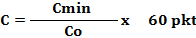   gdzie:Zasady oceny kryterium  – termin dostawy (D)Punkty za kryterium termin dostawy od dnia zgłoszenia faxem, drogą elektroniczną zapotrzebowania zostaną przyznane Wykonawcy na podstawie terminu dostawy zawartego w formularzu ofertowym. Liczba punktów jaką otrzyma każda z ofert zostanie ustalona w następujący sposób:1 dzień – 20 pkt2 dni     – 10 pkt3 dni     –   5 pkt4 dni     –   1 pktJeśli Wykonawca nie wskaże w formularzu oferty żadnego terminu dostawy jego oferta zostanie odrzucona jako niezgodna z SWZ. W przypadku, gdy wykonawca, zaproponuje termin dostawy dłuższy niż 4 dni, oferta wykonawcy będzie podlegała odrzuceniu jako niezgodna z SWZ.Zasady oceny kryterium „Termin płatności faktur” (T) . Kryterium 2 : termin płatności faktury – 20 %Liczba przyznawanych punktów klasyfikuje się następująco:Termin płatności (należy wskazać w formularzu ofertowym)od 20 dni do 25 dni – 10 pktod 26 dni do 30 dni – 20 pkt.Minimalny okres płatności wynosi 20 dni, maksymalny 30 dni. W przypadku gdy Wykonawca poda dłuższy niż 30-dniowy okres płatności, ocenie będzie podlegał okres 30-dniowy.W przypadku gdy Wykonawca poda krótszy niż 20-dniowy okres płatności, oferta Wykonawcy będzie podlegała odrzuceniu.PŁATNOŚC FAKTURY NIE MOŻE BYĆ KRÓTSZ NIŻ 20 DNI I NIE DŁUŻSZA NIŻ 30 DNI. Zamawiający udzieli niniejszego zamówienia temu Wykonawcy (Wykonawcom), który(rzy) przedstawi(ją) najkorzystniejszy bilans wskazanych wyżej kryteriów.Za najkorzystniejszą zostanie uznana oferta, która uzyska łącznie największą liczbę punktów (P) wyliczoną zgodnie z poniższym wzorem:P = C + D + Tgdzie:P –   łączna liczba punktów oferty ocenianej w kryterium „Cena” + „Termin dostawy” + „Termin płatności faktur”C – 	liczba punktów przyznana w kryterium „Cena”D –      liczba punktów przyznana w kryterium „Termin dostawy”T – 	liczba punktów przyznana w kryterium „Termin płatności faktur”W celu obliczenia punktów wyniki poszczególnych działań matematycznych będą zaokrąglane do dwóch miejsc po przecinku lub z większą dokładnością, jeśli przy zastosowaniu wymienionego zaokrąglenia nie występuje różnica w ilości przyznanych punktów. Projektowane postanowienia umowy w sprawie zamówienia publicznego, które zostaną wprowadzone do umowy w sprawie zamówienia publicznego
Projektowane postanowienia umowy stanowią załącznik nr 7 do SWZ. Złożenie oferty jest jednoznaczne z akceptacją przez wykonawcę projektowanych postanowień umowy.Zabezpieczenie należytego wykonania umowyZamawiający nie wymaga wniesienia należytego wykonania umowy.Informacje o formalnościach, jakie muszą zostać dopełnione po wyborze oferty w celu zawarcia umowy w sprawie zamówienia publicznego1.      Zamawiający  zawiera  umowę  w  sprawie  zamówienia  publicznego  w  terminie  nie  krótszym  niż  5  dni  od  dnia przesłania zawiadomienia o wyborze najkorzystniejszej oferty.2.    Zamawiający może zawrzeć umowę w sprawie zamówienia publicznego przed upływem terminu, o którym mowa w  ust.  1,  jeżeli  w  postępowaniu  o  udzielenie  zamówienia  prowadzonym  w  trybie  podstawowym  złożono  tylko jedną ofertę.3.    W  przypadku  wyboru  oferty  złożonej  przez  Wykonawców  wspólnie  ubiegających  się  o  udzielenie  zamówienia Zamawiający zastrzega sobie prawo żądania przed zawarciem umowy w sprawie zamówienia publicznego umowy regulującej współpracę tych Wykonawców.4.    Wykonawca będzie zobowiązany do podpisania umowy w miejscu i terminie wskazanym przez Zamawiającego.Załączniki do SWZ:załącznik  1 -   Formularz ofertowyzałącznik 1a – Formularz cenowyzałącznik 2  -  Zobowiązanie podmiotuzałącznik 3  -  oświadczenie dotyczące przesłanek wykluczeniazałącznik 3a - oświadczenie dotyczące spełnieniu warunków udziału w postępowaniuzałącznik 4 -   klauzula inf. RODO, oświadczeniezałącznik 5 - Oświadczenie wykonawców art. 117 ust. 4załącznik 6 -  Instrukcja dla wykonawcy dotycząca obsługi Platformy eZamawiającyzałącznik 7 – wzór umowyChorzele, dnia 15.12.2021 r.                                                          BURMISTRZmgr Beata Szczepankowska  ……………………………………………………..Podpis kierownika zamawiającegolub osoby upoważnionejKryteriumWaga kryterium (%)Cena (C)    60 %Termin dostawy (D)                                 20%Termin płatności faktur (T)%Cliczba punktów za kryterium „cena”Cminnajniższa cena oferty brutto z ocenianych ofert (zł)Cocena oferty brutto określona w badanej ofercie (zł)